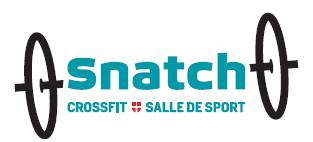 OFFRE DE STAGE2019-2020Salle de CrossFit et Préparation PhysiqueA MOUTIERS – Savoie – Les 3 Vallées- Vous souhaitez trouver une structure pour l’année 2019-2020 - Vous souhaitez faire une étude précise en préparation physique sur un public donné pour une durée plus courte. Nous serons heureux d’étudier votre demande.- Préparation physique, Entrainement, Réathlétisation (suivi individuel et d’équipe en ski, hockey, athlétisme, football, Trail) - Cours collectifs CrossFit, Cardio, Musculation.- Pour étudiants en MASTER STAPS Entrainement ou en formation BPJEPS Haltérophilie.- Vous êtes motivé et vous aimez le travail en équipe. - Vous êtes force de propositions dans le domaine de la préparation physique. - Vous avez des notions d’anglais. ContactAfin d’avoir plus de précisions, merci de prendre contact avecMATHIEU FREBOURG / 06.23.94.32.82 / snatchsport@gmail.com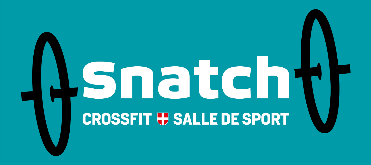 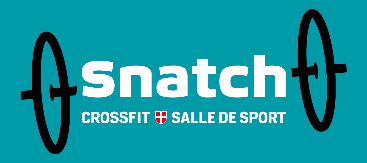 